Publicado en Madrid el 17/07/2019 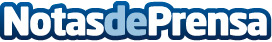 El Santo Barón explica 5 razones por las que comer ostras mejora las relaciones íntimasDe toda la gama de mariscos que hay en el mercado, la ostra es el afrodisíaco por excelencia. La ciencia ha demostrado que, su alto aporte en zinc, lo convierte en el mejor amigo del apetito y la potencia sexual. El restaurante El Santo Barón descubre los motivos por los que este "manjar" ayuda a disfrutar más del sexo. Además, anima a probar su ración de Ostras francesas al estilo del chefDatos de contacto:El Santo Barón911 76 50 96Nota de prensa publicada en: https://www.notasdeprensa.es/el-santo-baron-explica-5-razones-por-las-que Categorias: Gastronomía Sociedad Madrid Entretenimiento Restauración http://www.notasdeprensa.es